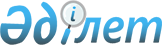 Об определении размера и порядка оказания жилищной помощи в Аулиекольском районе
					
			Утративший силу
			
			
		
					Решение маслихата Аулиекольского района Костанайской области от 14 ноября 2014 года № 193. Зарегистрировано Департаментом юстиции Костанайской области 9 декабря 2014 года № 5209. Утратило силу решением маслихата Аулиекольского района Костанайской области от 29 апреля 2024 года № 176
      Сноска. Утратило силу решением маслихата Аулиекольского района Костанайской области от 29.04.2024 № 176 (вводится в действие по истечении десяти календарных дней после дня его первого официального опубликования).
      Сноска. Заголовок – в редакции решения маслихата Аулиекольского района Костанайской области от 26.10.2021 № 60 (вводится в действие по истечении десяти календарных дней после дня его первого официального опубликования);
      Сноска. По всему тексту решения на казахском языке слова "ережесін", "ережесі", "Ережелеріне" заменены словами "қағидасын", "қағидасы", "Қағидаларына", текст на русском языке не меняется, решением маслихата Аулиекольского района Костанайской области от 11.06.2020 № 401 (вводится в действие по истечении десяти календарных дней после дня его первого официального опубликования и распространяет свое действие на отношения, возникшие с 10.06.2020).
      В соответствии со статьей 6 Закона Республики Казахстан от 23 января 2001 года "О местном государственном управлении и самоуправлении в Республике Казахстан", статьей 97 Закона Республики Казахстан от 16 апреля 1997 года "О жилищных отношениях", Аулиекольский районный маслихат РЕШИЛ:
      1. Определить размер и порядок оказания жилищной помощи в Аулиекольском районе, согласно приложению к настоящему решению.
      Сноска. Пункт 1 – в редакции решения маслихата Аулиекольского района Костанайской области от 26.10.2021 № 60 (вводится в действие по истечении десяти календарных дней после дня его первого официального опубликования).




      2. Признать утратившими силу некоторые решения маслихата согласно приложению 2 к настоящему решению.
      Сноска. Пункт 2 с изменением, внесенным решением маслихата Аулиекольского района Костанайской области от 26.10.2021 № 60 (вводится в действие по истечении десяти календарных дней после дня его первого официального опубликования).




      3. Настоящее решение вводится в действие по истечении десяти календарных дней после дня его первого официального опубликования.
      Сноска. Правый верхний угол приложения 1 в редакции решения маслихата Аулиекольского района Костанайской области от 26.10.2021 № 60 (вводится в действие по истечении десяти календарных дней после дня его первого официального опубликования).  Размер и порядок оказания жилищной помощи в Аулиекольском районе
      Сноска. Приложение 1 – в редакции решения маслихата Аулиекольского района Костанайской области от 26.10.2021 № 60 (вводится в действие по истечении десяти календарных дней после дня его первого официального опубликования).
      1. Жилищная помощь предоставляется за счет средств местного бюджета малообеспеченным семьям (гражданам) проживающим в Аулиекольском районе, постоянно зарегистрированным и проживающим в жилище, которое находится на праве собственности как единственное жилище на территории Республики Казахстан, а также нанимателям (поднанимателям) жилища из государственного жилищного фонда и жилища, арендованного местным исполнительным органом в частном жилищном фонде, на оплату:
      расходов на управление объектом кондоминиума и содержание общего имущества объекта кондоминиума, в том числе капитальный ремонт общего имущества объекта кондоминиума;
      потребления коммунальных услуг и услуг связи в части увеличения абонентской платы за телефон, подключенный к сети телекоммуникаций;
      расходов за пользование жилищем из государственного жилищного фонда и жилищем, арендованным местным исполнительным органом в частном жилищном фонде.
      Доля предельно допустимых расходов к совокупному доходу малообеспеченной семьи (гражданина) в размере 5 (пяти) процентов.
      Расходы малообеспеченной семьи (граждан), принимаемые к исчислению жилищной помощи, определяются как сумма расходов по каждому из вышеуказанных направлений за квартал предшествующий кварталу обращения.
      2. Назначение жилищной помощи осуществляется государственным учреждением "Отдел занятости и социальных программ акимата Аулиекольского района" (далее – уполномоченный орган).
      3. Совокупный доход малообеспеченной семьи (гражданина) исчисляется уполномоченным органом за квартал, предшествовавший кварталу обращения за назначением жилищной помощи, в порядке, определяемом приказом Министра индустрии и инфраструктурного развития Республики Казахстан "Об утверждении Правил исчисления совокупного дохода семьи (гражданина Республики Казахстан), претендующей на получение жилищной помощи" от 28 ноября 2022 года № 661 (зарегистрирован в Реестре государственной регистрации нормативных правовых актов под № 174591).
      Сноска. Пункт 3 – в редакции решения маслихата Аулиекольского района Костанайской области от 12.05.2023 № 39 (вводится в действие по истечении десяти календарных дней после дня его первого официального опубликования).


      4. Жилищная помощь определяется как разница между суммой оплаты расходов на управление объектом кондоминиума и содержание общего имущества объекта кондоминиума, в том числе капитальный ремонт общего имущества объекта кондоминиума, потребление коммунальных услуг и услуг связи в части увеличения абонентской платы за телефон, подключенный к сети телекоммуникаций, пользование жилищем из государственного жилищного фонда и жилищем, арендованным местным исполнительным органом в частном жилищном фонде, и предельно допустимым уровнем расходов малообеспеченных семей (граждан) на эти цели, установленным местным представительным органом.
      При назначении жилищной помощи принимается норма площади в размере не менее 15 (пятнадцати) квадратных метров и не более 18 (восемнадцати) квадратных метров полезной площади на человека, но не менее однокомнатной квартиры или комнаты в общежитии.
      5. Выплата компенсации повышения тарифов абонентской платы за оказание услуг телекоммуникации социально-защищаемым гражданам осуществляется в соответствии с постановлением Правительства Республики Казахстан от 14 апреля 2009 года № 512 "О некоторых вопросах компенсации повышения тарифов абонентской платы за оказание услуг телекоммуникаций социально защищаемым гражданам".
      6. Для назначения жилищной помощи малообеспеченная семья (гражданин) (либо его представитель по нотариально заверенной доверенности) обращается в Некоммерческое акционерное общество "Государственная корпорация "Правительство для граждан" (далее – Государственная корпорация) или посредством веб-портала "электронного правительства", согласно Правилам предоставления жилищной помощи, утвержденным постановлением Правительства Республики Казахстан от 30 декабря 2009 года № 2314.
      Срок рассмотрения документов и принятия решения о предоставлении жилищной помощи либо мотивированный ответ об отказе со дня принятия полного комплекта документов от Государственной корпорации либо через веб-портал "электронного правительства" составляет восемь рабочих дней.
      7. Жилищная помощь оказывается по предъявленным поставщиками счетам о ежемесячных взносах на управление объектом кондоминиума и содержание общего имущества объекта кондоминиума, в том числе капитальный ремонт общего имущества объекта кондоминиума согласно смете расходов и счетам на оплату коммунальных услуг за счет бюджетных средств малообеспеченным семьям (гражданам).
      8. Назначение жилищной помощи осуществляется в пределах средств, предусмотренных в бюджете района на соответствующий финансовый год малообеспеченным семьям (гражданам).
      9. Выплата жилищной помощи малообеспеченным семьям (гражданам) осуществляется уполномоченным органом через банки второго уровня путем перечисления начисленных сумм на лицевые счета получателей жилищной помощи либо поставщиков услуг.
      Сноска. Правый верхний угол приложения 2 в редакции решения маслихата Аулиекольского района Костанайской области от 26.10.2021 № 60 (вводится в действие по истечении десяти календарных дней после дня его первого официального опубликования).  Перечень
утративших сил некоторых решений маслихата
       Решение маслихата от 15 сентября 2010 года № 195 "О правилах оказания жилищной помощи" (зарегистрировано в Реестре государственной регистрации нормативных правовых актов за номером 9-7-123, опубликовано 18 октября 2010 года в газете "Әулиекөл").
       Решение маслихата от 26 октября 2011 года № 262 "О внесении изменения в решение маслихата от 15 сентября 2010 года № 195 "О правилах оказания жилищной помощи" (зарегистрировано в Реестре государственной регистрации нормативных правовых актов за номером 9-7-144, опубликовано 17 ноября 2011 года в газете "Әулиекөл").
       Решение маслихата от 26 июля 2012 года № 35 "О внесении изменений в решение маслихата от 15 сентября 2010 года № 195 "О правилах оказания жилищной помощи" (зарегистрировано в Реестре государственной регистрации нормативных правовых актов за номером 9-7-165, опубликовано 16 августа 2012 года в газете "Әулиекөл").
       Решение маслихата от 14 февраля 2014 года № 129 "О внесении изменения в решение маслихата от 15 сентября 2010 года № 195 "О правилах оказания жилищной помощи" (зарегистрировано в Реестре государственной регистрации нормативных правовых актов за номером 4489, опубликовано 27 марта 2014 года в газете "Әулиекөл").
					© 2012. РГП на ПХВ «Институт законодательства и правовой информации Республики Казахстан» Министерства юстиции Республики Казахстан
				
      Председатель внеочередной сессии

А. Жансугурова

      Секретарь районного маслихата

А. Бондаренко
Приложение 1
к решению маслихата
от 14 ноября 2014 года № 193Приложение 2
к решению маслихата
от 14 ноября 2014 года № 193